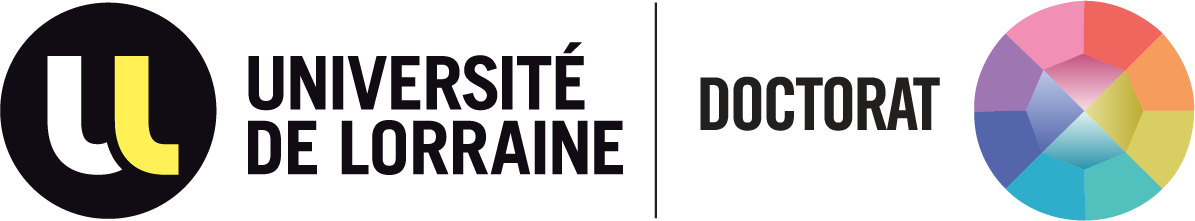 APPENDIX 2:HELP SHEETS FOR THE DRAFTING OF THE MONITORY COMMITTEE REPORTResearch Department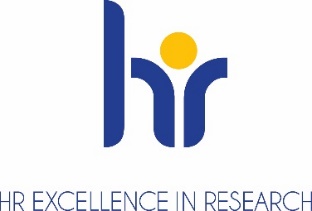 Sub-Division of Doctoral Studies UPDATE: 2023/06/14Student (Name / First Name)Thesis subjectThesis supervisor (Name / First Name)Thesis Co-supervisor (Name / First Name)Name of the thematic team and of the Research UnitFunding method:Cotutelle (if applicable):Partner UniversityRepresentativeThesis Co-supervisorDate of first registration (month/year) ………. / ……….Date(s) of previous assessment(s) ……... /………. / ……….Presentation of research work (to be filled out by the PhD student) Non-exhaustive help to the writing of the annual report on the thesis progressPresentation of the thesis objectives What advances have been made on the project?What difficulties/obstacles have you encountered and what have you tried to do to overcome them?Are the laboratory’s equipment, work environment and hosting conditions compatible with progress in your work?Need to refocus/redefine the evolution of the thesis workScientific valorization of the thesis: Specify any scientific production connected with the subject of the thesis (communication during an internal/external seminar, at a colloquium with/without proceedings, conferences, workshops, writing of articles, etc.Other detailsPhD Student’s signature:To be filled out by the CSI members after they met the PhD studentNon-exhaustive help to the writing of the CSI reportRelevance of the written report provided before the meeting, clarity of the oral presentation by the PhD student, mastery of concepts, biblio, state of the art....Assessment of the progress and quality of the research work (if applicable, you may want to mention the impact of collaborations such as CIFRE or Cotutelle)Evaluation of research prospects, realism of the provisional planning, especially if a defence is planned within the year (if applicable, as of the second CSI).Specify the professional project, if it has already been definedOpinion on the trainings carried out/planned/intended and skills acquired or in the process of being acquired, relating to the PhD student's professional projectCommitment and motivation of the PhD student. Involvement of the PhD student in UL structures? In the organizing of research-focused events? Teaching or firm consulting?Environnent and thesis work conditions Meetings rhythm between the PhD student and his/her supervisor(s)Possible relational difficulties / conflict of interest between the PhD student and his/her supervisor(s)Remarks: Suggestions/ Recommendations    The Committee’s opinion on a possible re-enrolment (if applicable):    Date: ………. /………. / ………Committee member 1                              Committee member 2……………………….                               ……………………..…For HNFB doctoral school :To be filled by the thesis supervisor(s) and the CSI members following their meeting Meeting date:  …./….. /…….Possible observations/comments to be specified to the doctoral school : Committee member 1                             Committee member 2Name and signature	                           Name and signature……………………..                                 ……………………..Thesis supervisor                                     Thesis co-supervisor	Thesis co-supervisorName and signature	                    Name and signature	Name and signature……………………..                                 ……………………..	……………………………Favorable                      Reservations                        Unfavorable Arguments (if appropriate) :